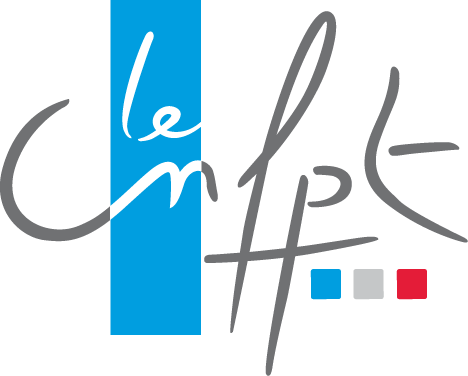 CONCOURS INTERNE D’ACCÈS AU CADRED’EMPLOIS DES CONSERVATEURSTERRITORIAUX DE BIBLIOTHÈQUESSESSION 2021DOCUMENT RETRAÇANT L’EXPÉRIENCE PROFESSIONNELLE DU CANDIDATAU CONCOURS INTERNEDOSSIER À RETOURNER AU PLUS TARD LE 10 SEPTEMBRE 2021SOIT PAR VOIE ELECTRONIQUE A L’ADRESSE SUIVANTE :concours@cnfpt.fr SOIT PAR VOIE POSTALE, LE CACHET DE LA POSTE FAISANT FOI,À L’ADRESSE SUIVANTE :CNFPTSERVICE DES CONCOURSPôle culturel80 rue de ReuillyCS 4123275578 Paris Cedex 12NOM D’USAGE : 	NOM DE FAMILLE : 	Prénom : 	ÉTAPE N° 1SITUATION ADMINISTRATIVE ACTUELLERenseignez les champs NOM D’USAGE : 	NOM DE FAMILLE : 	Prénom : 	Date et lieu de naissance : |__|__| |__|__| |__|__|__|__|Date d’entrée dans la fonction publique : |__|__| |__|__| |__|__|__|__|Date d’entrée dans la fonction publique territoriale (si différente) :|__|__| |__|__| |__|__|__|__|Autre expérience professionnelle que dans la fonction publique : OUI 			 NONSi oui, préciser la durée :EXPÉRIENCE PROFESSIONNELLE DANS LA FONCTION PUBLIQUE OU DANS LE SECTEUR PRIVÉ FORMATION INITIALE OU VALIDATION DES ACQUIS DE L’EXPÉRIENCE (*) Niveau V : BEP, CAP, diplôme national du brevet ; Niveau IV : baccalauréat, brevet de technicien ; Niveau III : BTS, DUT ; Niveau II : licence, master 1 ; Niveau I : doctorat, master 2FORMATION CONTINUE ÉTAPE N° 5	DOCUMENT EN UN SEUL EXEMPLAIRENE PAS AGRAFER AU DOSSIER SVPDOCUMENT DESTINÉ AU SERVICE DES CONCOURSACCUSÉ DE RÉCEPTIONÀ remplir par le candidatNOM D’USAGE : 	NOM DE FAMILLE : 	PRĖNOM : 	DATE DE NAISSANCE : |__|__| |__|__| |__|__|__|__|ADRESSE POSTALE PERSONNELLE : CADRE RÉSERVÉ A L’ADMINISTRATIONLe service organisateur des concours accuse bonne réception du dossier retraçant l’expérience professionnelle, enregistré le |__|__| |__|__| |__|__|__|__| sans présumer de son caractère complet ou non.Nom et signature de l’autorité administrativeLa loi n° 78-17 du 6 janvier 1978 modifiée relative à l’informatique, aux fichiers et aux libertés s’applique aux réponses faites sur ce formulaire.EMPLOYEUR(désignation, adresse, téléphone, domaine d’intervention)SERVICE D’AFFECTATION(désignation, nombre d’agents ou de salariés)INFORMATIONS SUR LES EMPLOISoccupés par le candidatINFORMATIONS SUR LES EMPLOISoccupés par le candidatINFORMATIONS SUR LES EMPLOISoccupés par le candidatEMPLOYEUR(désignation, adresse, téléphone, domaine d’intervention)SERVICE D’AFFECTATION(désignation, nombre d’agents ou de salariés)PÉRIODE D’EMPLOI(dates de début et de fin)INTITULÉde l’emploiNATURE DES ACTIVITÉS(principales missions, responsabilités confiées, réalisations, publics visés, outils ou méthodes employées, travail en équipe…)DIPLOME PRÉPARÉ(intitulé précis)SPÉCIALITÉéventuelleNIVEAU de certification du diplôme (*)OBTENU(oui/non)ANNÉEd’obtentionPAYSde délivrance du diplômeINTITULÉ PRÉCIS DU STAGE SUIVIORGANISME DE FORMATIONANNÉENOMBREDE JOURS